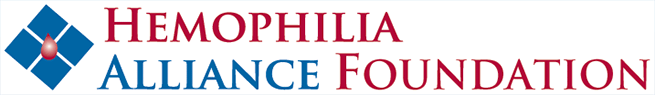 Board Member Job DescriptionPurpose: The Board members of the Hemophilia Alliance Foundation (HAF) support the organization’s mission by providing their professional expertise; their diverse knowledge of constituent perspectives; their connections to local, national resources, colleagues or peers; and their philanthropic support. In addition, a Board member has the following core responsibilities:Participates in the creation, implementation, and progress monitoring of the organization’s strategic plan;  Serves on at least one standing committee of HAF’s Board;Attends, and actively participants in, scheduled Board meetings and activities;Represents HAF at events and other activities, but does not act as the Spokesperson of HAF unless designated by the Board Chair;Reviews and provides input on HAF’s annual budget;Participates in the recruitment and orientation of new Board members who represent the community: professionally, ethnically, geographically and culturally;Adheres to all procedures and guidelines of the foundation including, but not limited to, the Conflict of Interest Disclosure Statement and Confidentiality Agreement.Participates in the annual evaluation process of the Board and the performance of the organization and its mission. 